Complaints Process Quality Assurance Tool 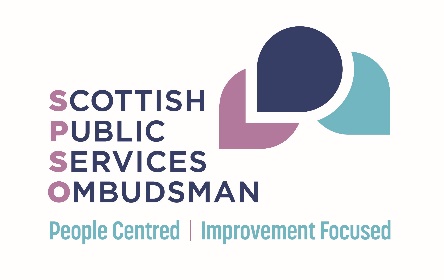 Quality Assurance (QA) is a process rather than a single activity.  Robust QA will include a number of activities and management processes, all of which will contribute to ensuring that the service being assessed meets the required standard.  It should also be used to drive improvements.  This tool has been designed as a ‘starter for 10’ to help organisations design and implement their own QA process and drive up quality in complaint handling and management.Built into this tool are the standards of good practice which underpin the sectoral Model Complaints Handling Procedures (MCHPs) published by the SPSO.  Each organisation will have its own additional standards, originating from their customer service standards, national guidance and laws relevant to their area and internal policies and guidance.  These will need to be added into the tool (or existing categories amended to reflect your standard). The tool has six sections which each reflect an aspect of complaint handling and management. These are:ReceiptAgreeing the complaint InvestigationDecisionLearning from complaintsFile management Each section contains a number of indicators which should have a direct correlation to a specific policy requirement, service standard or guidance. Each indicator has three descriptions: best practice (1), good practice (2) and substandard practice (3), with a brief description of what the QA assessor should be looking for in making their assessment.  The assessor can then assign a mark to reach an overall value but also to highlight individual areas of poor and excellent practice.  Any matters for feedback to the individual or for management intelligence (MI) use should be noted in the comments section.There is also an outline for a simple QA process on page 2. QA processDesign a QA tool 
Include relevantcustomer service standardsnational rules / law (including DPA, human rights, disability and equality legislation if relevant) national guidelines / policies local policies / procedures / processesagreed local standards  Self-reflection
For use by/for: new startscomplaint handlerspersonal development consistency check Sampling. 
To test compliance, consistency and develop guidance as needed determine a suitable sampling methodology; for example, 10% of all cases closed in the last quarter consider the need to divide into different teams and / or stages, for example stage 1, stage 2 or by service area  apply QA tool to the samplefeed back to individual complaint handlersPeer review sampling. 
Small group review for consistency of approach and development of further guidancechoose a set (small) number of files to subject to a detailed peer review e.g. four cases each quarterchoose from different areas over longer or shorter term using QA tool for guidance, review chosen case individually and reach a decision discuss and compare outcomes with other reviewers work through differences in view to develop consistency of approach Management intelligence feed back trends, patterns and analysis from statistical sampling (SS)feed back new / controversial areas to management from SS and peer reviewSection 1: Receipt and timeframeBest practice1Good practice 2Sub-standard3Mark / N/AComments1.1 AcknowledgedAcknowledged within 24 hours of receiptAcknowledged within three working daysAcknowledged after three working days or not acknowledged1.2 Complaint details loggedComplaint accurately  logged at the time of receipt.  Completed entry includes details of complainant issue and outcome along with actions to address any problems identifiedComplaint issue and name of complainant accurately logged along with outcome Incomplete or inaccurate logging of any aspect of the complaint1.3  Complaints process explained (in writing or phone note)Clear and personalised explanation of process, timescales and personnel involvedClear explanation of process, timescales and personnel involvedLittle or no explanation of process, timescales or personnel provided 1.4  Consideration given to any equality, diversity or reasonable adjustment issuesConsideration clearly given to actual or possible adjustment issue and outcome recorded.  Evidence of any appropriate adjustments being made and / or explanation given to complainantConsideration given to actual or possible adjustment issue and record made of the outcomeNo consideration given to an actual or possible equality or diversity issue1.5 Time taken Within 20 days OR clear explanation of why not possible and completed within earliest possible timescale.  Complainant and any staff involved updated at least once every 20 working daysWithin 20 days or outwith 20 working days but explanation/updates providedOutwith 20 days and no explanation for why not possible and / or evidence that it could have been completed soonerSection 2: Agreeing the complaintBest practice1Good practice 2Sub-standard3Mark / N/AComments2.1 Consent Appropriate consent obtained and clearly recorded (easily identified) in the file before any confidential information is shared Appropriate consent obtained and recorded in the file before any confidential information is shared.Consent not obtained or inadequately recorded 2.2 JurisdictionAny limitation on the issues that can be considered clearly identified and explained to the complainant at the earliest opportunity and any alternative process clearly signpostedLimitations on issues that can be considered identified and explained to the complainant.  Any alternative process clearly signpostedLimitations on issues that can be considered not identified and / or not explained to the complainant.  Alternative routes not signposted2.3 Time bar Time bar issues identified and evidence of consideration given on file.  A detailed explanation and details of any right of appeal have been given to the complainantPossible time bar issues identified and noted (to complainant as appropriate)No consideration given to a possible / actual time bar issue2.4 Outcomes identifiedComplainant asked for outcomes being sought. Expectations managed appropriately and achievable outcomes discussedComplainant’s desired outcomes noted and / or requested No discussion of or reference to achievable outcomes2.5 Expectation managementAll issues or outcomes which cannot be dealt with / achieved are clearly identified and evidence of consideration given is held on file.  A detailed explanation and details of any right of appeal have been given to the complainantThe key issues or outcomes which cannot be dealt with / achieved have been identified and explained.  Details of any right of appeal given to the complainant There is little or no mention or explanation for issues or outcomes which cannot be achieved or any right of appeal 2.6 Personalised contactsContacts made according to identified wishes of complainant and in a personalised way – both verbally and in writing (if complainant wishes)Contacts made according to identified wishes of complainantLittle or no attempt to identify or make contacts according to wishes of complainantSection 3: InvestigationBest practice1Good practice 2Sub-standard3Mark / N/AComments3.1 Evidence: Availability and accessibilityEvidence relied on in reaching a decision is clearly identified and recorded, and can be located easily, for example through an evidence index and cross referencing where appropriateEvidence relied on in reaching a decision is contained in the file but requires searchingEvidence relied on in reaching a decision not clearly available or documented3.2 Evidence: Balance  Information has been gathered from the complainant / that supports the complainants views as well as from / on behalf of  the organisationThe complainants views have been considered alongside the views of the organisationLittle or no attempt has been made to find information in support of differing views3.3 Evidence: Relevant standardsAny policy, guidance, law or other standard directly relevant to the service concerned has been clearly identified and taken into accountSome relevant policy, guidance, law or other standard has been identified and taken into account Little or no reference has been made to  relevant policy, guidance, law or other standard3.4 Evidence: Bias The investigation is demonstrably free from any apparent or actual bias There is no indication of actual or apparent bias in the investigationThere is evidence of a possible or actual bias (conscious or otherwise) in the investigationSection 4: Decision  Best practice1Good practice 2Sub-standard3Mark / N/AComments4.1 Tone of  explanationIs the explanation customer focussed? Does it show understanding of the impact of the issues on the complainant? (irrespective of whether 'fault' identified)Demonstrates understanding of the impact of each issue on the complainant.  Uses a personalised approach.  Explains agreement and disagreement with the complainant with equal clarityMakes some attempt to acknowledge feelings and impact but uses clichés or standard phrases rather than personalised approachNo attempt to reflect the views of the complainant and may even seek to direct blame at them for this or other issues4.2  Clear and logical explanationThe document structure clearly highlights relevant information relied on in making the decision and uses this to explain the conclusions reachedAll information relevant to the decision is included in the document with a broad link to the conclusions reachedLittle or limited information relevant to the decision is included and a broad link made to the decision reached4.3 Breadth of explanationEvery issue raised (including those already dealt with) is clearly identifiedThe main substantive issues are identifiedSome issues are responded to but there is a lack of clarity in the structure and / or incomplete coverage of the main points raised4.4 Quality of explanation Every issue raised is clearly responded to here or reference made to information provided in previous communications for example telephone calls or meetingsThe main substantive issues raised are clearly responded to Limited responses to the issues raised4.5 DecisionIs it clear what decision has been reached?  Decisions are clearly identifiable and identified as such within the document even when reading quicklyDecisions are clear when the document is read in detail (slowly and carefully)Decisions are not clear 4.6 Accuracy 100% accuracy of dates, references, spelling, grammarNo substantial errors.  (A substantial error is one which impacts on the accuracy of the explanation or is on a point of sensitivity for example spelling of a name, key date)One or moresubstantial errors.  (A substantial error is one which impacts on the accuracy of the explanation or is on a point of sensitivity for example spelling of a name, key date)4.7 Use of language Uses plain English throughout.  All technical terms are clearly explained and used only as necessary.  Personalised approach with no unnecessary use of standard phrases.  Tone and approach of the document are appropriate to the complainant's communication style and preferencesUses mainly plain English.  Key technical terms are explained.  Personalised approach. Tone and approach of the document are appropriate to the complainant's communication style and preferencesLittle or no use of plain English.  Technical terms are used without explanation.  ORNo personalised approach.  ORUnnecessary use of standard phrases.  ORTone and approach of the document not appropriate to the complainant's communication style and preferences4.8 Apology (if applicable)The apology is clear, personalised and comprehensive.  It avoids clichés, attributing blame or making excuses (no 'if's no 'but's!).  It is linked to the action plan or offers an explanation as to why further remedy is not possibleThere is a clear original apology for the problems identified.  It avoids clichés, attributing blame or making excuses (no 'if's no 'buts!)There is an  apology but this relies on standard phrases and / or attributes blame to the complainant (I am sorry 'if' you felt…) or makes excuses (I am sorry 'but'…).  OR There is no apology for errors identified4.9 Next steps Clear and complete reference to the next steps (internal and external) open to the complainant on every aspect of their complaint.  Clear indications of where there are no further steps available and whyReference to the next steps open to the complainant (internal and external) on every aspect of their complaint is present within the documentLimited, inaccurate or no reference to further steps open to the complainantSection 5: Learning Best practice1Good practice 2Sub-standard3Mark / N/AComments5.1 Action taken to address problems for the future and prevent possible reoccurrence or escalation of problemsAction plan on file.Evidence of follow-up and completion (if appropriate).  Evidence of wider learning.  Evidence of feedback to complainantAction plan on file and evidence of action to completeAction plan on file but no follow-up to check completion OR no Action plan where there is indication of further action being neededSection 6: File management Best practice1Good practice 2Sub-standard3Mark / N/AComments6.1 Case fileAll relevant documents are on file or clearly linked directly from the file.Documents appropriately numbered and dated.No drafts or personal notes / post-its left in the file.No unnecessary duplication or irrelevant / unrelated documents on fileAll relevant documents are on file or clearly linked directly from the file.No drafts or personal notes / post-its left in the fileLimited documentation on file or referred to.Drafts or personal notes left on file and / or file contains information relating to other (unconnected) matters